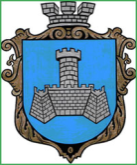 Українам. Хмільник  Вінницької областіР О З П О Р Я Д Ж Е Н Н Я МІСЬКОГО  ГОЛОВИ       від 24 липня 2019  р.                                                   № 288–рПро проведення   позачерговогозасідання виконкому міської ради      Розглянувши службові записки головного спеціаліста  юридичного відділу міської ради Цюнько О.В. від 23.07.2019р № 1768\01-19 та начальника управління економічного розвитку та євроінтеграції міської ради Підвальнюка Ю.Г. від 24.07.2019р. №1772\01-21, відповідно до п.п.2.2.3 пункту 2.2 розділу 2 Положення про виконавчий комітет Хмільницької міської ради 7 скликання, затвердженого  рішенням 46 сесії міської ради 7 скликання від 22.12.2017р. №1270, керуючись ст. 42,59 Закону України „Про місцеве самоврядування в Україні”:Провести  позачергове засідання виконкому  міської  ради  25.06.2019року о  10.00 год., на яке винести наступні питання:2.Загальному відділу міської ради  (І.М.Белзі) довести це  розпорядження до членів виконкому міської ради та всіх зацікавлених суб’єктів.3.Контроль за виконанням цього розпорядження залишаю за собою.  Міський голова                                  С.Б.РедчикС.П.МаташІ.М.БелзаН.А.Буликова1Про  розгляд ухвали Хмільницького міськрайонного суду Вінницької області від 30.05.2019 року по справі №149….Про  розгляд ухвали Хмільницького міськрайонного суду Вінницької області від 30.05.2019 року по справі №149….Про  розгляд ухвали Хмільницького міськрайонного суду Вінницької області від 30.05.2019 року по справі №149….Про  розгляд ухвали Хмільницького міськрайонного суду Вінницької області від 30.05.2019 року по справі №149….Про  розгляд ухвали Хмільницького міськрайонного суду Вінницької області від 30.05.2019 року по справі №149….Про  розгляд ухвали Хмільницького міськрайонного суду Вінницької області від 30.05.2019 року по справі №149….Про  розгляд ухвали Хмільницького міськрайонного суду Вінницької області від 30.05.2019 року по справі №149….Доповідає:  Нестерук Наталія ФедорівнаГоловний спеціаліст служби у справах дітей міської радиГоловний спеціаліст служби у справах дітей міської радиГоловний спеціаліст служби у справах дітей міської радиГоловний спеціаліст служби у справах дітей міської радиГоловний спеціаліст служби у справах дітей міської радиГоловний спеціаліст служби у справах дітей міської ради2Про розгляд ухвали Хмільницького міськрайонного суду Вінницької області від 10.06.2019 року по справі №149…Про розгляд ухвали Хмільницького міськрайонного суду Вінницької області від 10.06.2019 року по справі №149…Про розгляд ухвали Хмільницького міськрайонного суду Вінницької області від 10.06.2019 року по справі №149…Про розгляд ухвали Хмільницького міськрайонного суду Вінницької області від 10.06.2019 року по справі №149…Про розгляд ухвали Хмільницького міськрайонного суду Вінницької області від 10.06.2019 року по справі №149…Про розгляд ухвали Хмільницького міськрайонного суду Вінницької області від 10.06.2019 року по справі №149…Про розгляд ухвали Хмільницького міськрайонного суду Вінницької області від 10.06.2019 року по справі №149…Доповідає:  Нестерук Наталія ФедорівнаДоповідає:  Нестерук Наталія ФедорівнаГоловний спеціаліст служби у справах дітей міської радиГоловний спеціаліст служби у справах дітей міської радиГоловний спеціаліст служби у справах дітей міської радиГоловний спеціаліст служби у справах дітей міської радиГоловний спеціаліст служби у справах дітей міської ради3Про надання дозволу гр.М.Т.А., М.В.А., З.О.А. на дарування гр.М.О.А. квартири, де право користування мають малолітні М.К.О., 20_р.н., М.К.О., 20_р.н.Про надання дозволу гр.М.Т.А., М.В.А., З.О.А. на дарування гр.М.О.А. квартири, де право користування мають малолітні М.К.О., 20_р.н., М.К.О., 20_р.н.Про надання дозволу гр.М.Т.А., М.В.А., З.О.А. на дарування гр.М.О.А. квартири, де право користування мають малолітні М.К.О., 20_р.н., М.К.О., 20_р.н.Про надання дозволу гр.М.Т.А., М.В.А., З.О.А. на дарування гр.М.О.А. квартири, де право користування мають малолітні М.К.О., 20_р.н., М.К.О., 20_р.н.Про надання дозволу гр.М.Т.А., М.В.А., З.О.А. на дарування гр.М.О.А. квартири, де право користування мають малолітні М.К.О., 20_р.н., М.К.О., 20_р.н.Про надання дозволу гр.М.Т.А., М.В.А., З.О.А. на дарування гр.М.О.А. квартири, де право користування мають малолітні М.К.О., 20_р.н., М.К.О., 20_р.н.Про надання дозволу гр.М.Т.А., М.В.А., З.О.А. на дарування гр.М.О.А. квартири, де право користування мають малолітні М.К.О., 20_р.н., М.К.О., 20_р.н.Доповідає:  Нестерук Наталія ФедорівнаДоповідає:  Нестерук Наталія ФедорівнаДоповідає:  Нестерук Наталія ФедорівнаГоловний спеціаліст служби у справах дітей міської радиГоловний спеціаліст служби у справах дітей міської радиГоловний спеціаліст служби у справах дітей міської радиГоловний спеціаліст служби у справах дітей міської ради4Про розгляд клопотань юридичних та фізичних осіб з питань видалення деревонасаджень у Хмільницькій міській об’єднаній територіальній громадіПро розгляд клопотань юридичних та фізичних осіб з питань видалення деревонасаджень у Хмільницькій міській об’єднаній територіальній громадіПро розгляд клопотань юридичних та фізичних осіб з питань видалення деревонасаджень у Хмільницькій міській об’єднаній територіальній громадіПро розгляд клопотань юридичних та фізичних осіб з питань видалення деревонасаджень у Хмільницькій міській об’єднаній територіальній громадіПро розгляд клопотань юридичних та фізичних осіб з питань видалення деревонасаджень у Хмільницькій міській об’єднаній територіальній громадіПро розгляд клопотань юридичних та фізичних осіб з питань видалення деревонасаджень у Хмільницькій міській об’єднаній територіальній громадіПро розгляд клопотань юридичних та фізичних осіб з питань видалення деревонасаджень у Хмільницькій міській об’єднаній територіальній громадіДоповідає: Литвиненко Інна СергіївнаДоповідає: Литвиненко Інна СергіївнаДоповідає: Литвиненко Інна СергіївнаДоповідає: Литвиненко Інна СергіївнаДоповідає: Литвиненко Інна СергіївнаДоповідає: Литвиненко Інна СергіївнаВ. о. начальника управління ЖКГ та КВ міської ради5.Про внесення змін до плану діяльності виконавчого комітету Хмільницької міської ради з підготовки проектів регуляторних актів  на 2019 рік, затвердженого рішенням виконавчого комітету Хмільницької міської ради від 11.12.2018р. №492Про внесення змін до плану діяльності виконавчого комітету Хмільницької міської ради з підготовки проектів регуляторних актів  на 2019 рік, затвердженого рішенням виконавчого комітету Хмільницької міської ради від 11.12.2018р. №492Про внесення змін до плану діяльності виконавчого комітету Хмільницької міської ради з підготовки проектів регуляторних актів  на 2019 рік, затвердженого рішенням виконавчого комітету Хмільницької міської ради від 11.12.2018р. №492Про внесення змін до плану діяльності виконавчого комітету Хмільницької міської ради з підготовки проектів регуляторних актів  на 2019 рік, затвердженого рішенням виконавчого комітету Хмільницької міської ради від 11.12.2018р. №492Про внесення змін до плану діяльності виконавчого комітету Хмільницької міської ради з підготовки проектів регуляторних актів  на 2019 рік, затвердженого рішенням виконавчого комітету Хмільницької міської ради від 11.12.2018р. №492Про внесення змін до плану діяльності виконавчого комітету Хмільницької міської ради з підготовки проектів регуляторних актів  на 2019 рік, затвердженого рішенням виконавчого комітету Хмільницької міської ради від 11.12.2018р. №492Про внесення змін до плану діяльності виконавчого комітету Хмільницької міської ради з підготовки проектів регуляторних актів  на 2019 рік, затвердженого рішенням виконавчого комітету Хмільницької міської ради від 11.12.2018р. №492Доповідає: Підвальнюк Юрій ГригоровичДоповідає: Підвальнюк Юрій ГригоровичДоповідає: Підвальнюк Юрій ГригоровичДоповідає: Підвальнюк Юрій ГригоровичНачальник управління економічного розвитку та євроінтеграції міської радиНачальник управління економічного розвитку та євроінтеграції міської радиНачальник управління економічного розвитку та євроінтеграції міської ради6.Про пайову участь ПП «Екотаун» у розвитку інфраструктури міста ХмільникаПро пайову участь ПП «Екотаун» у розвитку інфраструктури міста ХмільникаПро пайову участь ПП «Екотаун» у розвитку інфраструктури міста ХмільникаПро пайову участь ПП «Екотаун» у розвитку інфраструктури міста ХмільникаПро пайову участь ПП «Екотаун» у розвитку інфраструктури міста ХмільникаПро пайову участь ПП «Екотаун» у розвитку інфраструктури міста ХмільникаПро пайову участь ПП «Екотаун» у розвитку інфраструктури міста ХмільникаДоповідає: Підвальнюк Юрій ГригоровичДоповідає: Підвальнюк Юрій ГригоровичДоповідає: Підвальнюк Юрій ГригоровичДоповідає: Підвальнюк Юрій ГригоровичДоповідає: Підвальнюк Юрій ГригоровичНачальник управління економічного розвитку та євроінтеграції міської радиНачальник управління економічного розвитку та євроінтеграції міської ради7.Про розгляд заяви щодо видачі дублікату та внесенню змін до свідоцтва про право особистої власності на будинковолодіння в м. ХмільникуПро розгляд заяви щодо видачі дублікату та внесенню змін до свідоцтва про право особистої власності на будинковолодіння в м. ХмільникуПро розгляд заяви щодо видачі дублікату та внесенню змін до свідоцтва про право особистої власності на будинковолодіння в м. ХмільникуПро розгляд заяви щодо видачі дублікату та внесенню змін до свідоцтва про право особистої власності на будинковолодіння в м. ХмільникуПро розгляд заяви щодо видачі дублікату та внесенню змін до свідоцтва про право особистої власності на будинковолодіння в м. ХмільникуПро розгляд заяви щодо видачі дублікату та внесенню змін до свідоцтва про право особистої власності на будинковолодіння в м. ХмільникуПро розгляд заяви щодо видачі дублікату та внесенню змін до свідоцтва про право особистої власності на будинковолодіння в м. ХмільникуДоповідає: Буликова Надія АнатоліївнаДоповідає: Буликова Надія АнатоліївнаДоповідає: Буликова Надія АнатоліївнаДоповідає: Буликова Надія АнатоліївнаДоповідає: Буликова Надія АнатоліївнаНачальник юридичного відділу міської радиНачальник юридичного відділу міської ради